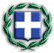 ΥΠΕΥΘΥΝΗ ΔΗΛΩΣΗ(άρθρο 8 Ν.1599/1986)Η ακρίβεια των στοιχείων που υποβάλλονται με αυτή τη δήλωση μπορεί να ελεγχθεί με βάση το αρχείο άλλων υπηρεσιών (άρθρο 8 παρ. 4 Ν. 1599/1986)  Ημερομηνία:      ……….20……Ο – Η Δηλ.(Υπογραφή)Αναγράφεται από τον ενδιαφερόμενο πολίτη ή Αρχή ή η Υπηρεσία του δημόσιου τομέα, που απευθύνεται η αίτηση. Αναγράφεται ολογράφως. «Όποιος εν γνώσει του δηλώνει ψευδή γεγονότα ή αρνείται ή αποκρύπτει τα αληθινά με έγγραφη υπεύθυνη δήλωση του άρθρου 8 τιμωρείται με φυλάκιση τουλάχιστον τριών μηνών. Εάν ο υπαίτιος αυτών των πράξεων σκόπευε να προσπορίσει στον εαυτόν του ή σε άλλον περιουσιακό όφελος βλάπτοντας τρίτον ή σκόπευε να βλάψει άλλον, τιμωρείται με κάθειρξη μέχρι 10 ετών. (4) Σε περίπτωση ανεπάρκειας χώρου η δήλωση συνεχίζεται στην πίσω όψη της και υπογράφεται.ΠΡΟΣ(1):Δ/ΝΣΗ Δ.Ε  ΑΡΓΟΛΙΔΑΣΔ/ΝΣΗ Δ.Ε  ΑΡΓΟΛΙΔΑΣΔ/ΝΣΗ Δ.Ε  ΑΡΓΟΛΙΔΑΣΔ/ΝΣΗ Δ.Ε  ΑΡΓΟΛΙΔΑΣΔ/ΝΣΗ Δ.Ε  ΑΡΓΟΛΙΔΑΣΔ/ΝΣΗ Δ.Ε  ΑΡΓΟΛΙΔΑΣΔ/ΝΣΗ Δ.Ε  ΑΡΓΟΛΙΔΑΣΔ/ΝΣΗ Δ.Ε  ΑΡΓΟΛΙΔΑΣΔ/ΝΣΗ Δ.Ε  ΑΡΓΟΛΙΔΑΣΔ/ΝΣΗ Δ.Ε  ΑΡΓΟΛΙΔΑΣΔ/ΝΣΗ Δ.Ε  ΑΡΓΟΛΙΔΑΣΔ/ΝΣΗ Δ.Ε  ΑΡΓΟΛΙΔΑΣΔ/ΝΣΗ Δ.Ε  ΑΡΓΟΛΙΔΑΣΔ/ΝΣΗ Δ.Ε  ΑΡΓΟΛΙΔΑΣΔ/ΝΣΗ Δ.Ε  ΑΡΓΟΛΙΔΑΣΟ – Η Όνομα:Επώνυμο:Επώνυμο:Επώνυμο:Όνομα και Επώνυμο Πατέρα: Όνομα και Επώνυμο Πατέρα: Όνομα και Επώνυμο Πατέρα: Όνομα και Επώνυμο Πατέρα: Όνομα και Επώνυμο Μητέρας:Όνομα και Επώνυμο Μητέρας:Όνομα και Επώνυμο Μητέρας:Όνομα και Επώνυμο Μητέρας:Ημερομηνία γέννησης(2): Ημερομηνία γέννησης(2): Ημερομηνία γέννησης(2): Ημερομηνία γέννησης(2): Τόπος Γέννησης:Τόπος Γέννησης:Τόπος Γέννησης:Τόπος Γέννησης:Αριθμός Δελτίου Ταυτότητας:Αριθμός Δελτίου Ταυτότητας:Αριθμός Δελτίου Ταυτότητας:Αριθμός Δελτίου Ταυτότητας:Τηλ:Τηλ:Τόπος Κατοικίας:Τόπος Κατοικίας:Οδός:Αριθ:ΤΚ:Αρ. Τηλεομοιοτύπου (FaxΑρ. Τηλεομοιοτύπου (FaxΑρ. Τηλεομοιοτύπου (FaxΔ/νση Ηλεκτρ. Ταχυδρομείου(Εmail):Δ/νση Ηλεκτρ. Ταχυδρομείου(Εmail):Με ατομική μου ευθύνη και γνωρίζοντας τις κυρώσεις (3), που προβλέπονται από τις διατάξεις της παρ. 6 του άρθρου 22 του Ν. 1599/1986, δηλώνω ότι: Με ατομική μου ευθύνη και γνωρίζοντας τις κυρώσεις (3), που προβλέπονται από τις διατάξεις της παρ. 6 του άρθρου 22 του Ν. 1599/1986, δηλώνω ότι: Με ατομική μου ευθύνη και γνωρίζοντας τις κυρώσεις (3), που προβλέπονται από τις διατάξεις της παρ. 6 του άρθρου 22 του Ν. 1599/1986, δηλώνω ότι: Με ατομική μου ευθύνη και γνωρίζοντας τις κυρώσεις (3), που προβλέπονται από τις διατάξεις της παρ. 6 του άρθρου 22 του Ν. 1599/1986, δηλώνω ότι: Με ατομική μου ευθύνη και γνωρίζοντας τις κυρώσεις (3), που προβλέπονται από τις διατάξεις της παρ. 6 του άρθρου 22 του Ν. 1599/1986, δηλώνω ότι: Με ατομική μου ευθύνη και γνωρίζοντας τις κυρώσεις (3), που προβλέπονται από τις διατάξεις της παρ. 6 του άρθρου 22 του Ν. 1599/1986, δηλώνω ότι: Με ατομική μου ευθύνη και γνωρίζοντας τις κυρώσεις (3), που προβλέπονται από τις διατάξεις της παρ. 6 του άρθρου 22 του Ν. 1599/1986, δηλώνω ότι: Με ατομική μου ευθύνη και γνωρίζοντας τις κυρώσεις (3), που προβλέπονται από τις διατάξεις της παρ. 6 του άρθρου 22 του Ν. 1599/1986, δηλώνω ότι: Με ατομική μου ευθύνη και γνωρίζοντας τις κυρώσεις (3), που προβλέπονται από τις διατάξεις της παρ. 6 του άρθρου 22 του Ν. 1599/1986, δηλώνω ότι: Με ατομική μου ευθύνη και γνωρίζοντας τις κυρώσεις (3), που προβλέπονται από τις διατάξεις της παρ. 6 του άρθρου 22 του Ν. 1599/1986, δηλώνω ότι: Με ατομική μου ευθύνη και γνωρίζοντας τις κυρώσεις (3), που προβλέπονται από τις διατάξεις της παρ. 6 του άρθρου 22 του Ν. 1599/1986, δηλώνω ότι: Με ατομική μου ευθύνη και γνωρίζοντας τις κυρώσεις (3), που προβλέπονται από τις διατάξεις της παρ. 6 του άρθρου 22 του Ν. 1599/1986, δηλώνω ότι: Με ατομική μου ευθύνη και γνωρίζοντας τις κυρώσεις (3), που προβλέπονται από τις διατάξεις της παρ. 6 του άρθρου 22 του Ν. 1599/1986, δηλώνω ότι: Με ατομική μου ευθύνη και γνωρίζοντας τις κυρώσεις (3), που προβλέπονται από τις διατάξεις της παρ. 6 του άρθρου 22 του Ν. 1599/1986, δηλώνω ότι: Με ατομική μου ευθύνη και γνωρίζοντας τις κυρώσεις (3), που προβλέπονται από τις διατάξεις της παρ. 6 του άρθρου 22 του Ν. 1599/1986, δηλώνω ότι: Για τον μήνα                                       2017,  που αξιώνω αμοιβή , οι απολαβές μου δεν είναι ανώτερες από το σύνολο των αποδοχών της οργανικής μου θέσης, σύμφωνα με το άρθρο 104, παρ.2 του Συντάγματος, καθώς και ότι οι πάσης φύσεως αποδοχές και πρόσθετες αμοιβές ή απολαβές ή σύνταξη δεν υπερβαίνουν τις εκάστοτε αποδοχές του Γενικού Γραμματέα Υπουργείου, σύμφωνα με το άρθρο 28 του Ν. 4354/2015(Α.176)Για τον μήνα                                       2017,  που αξιώνω αμοιβή , οι απολαβές μου δεν είναι ανώτερες από το σύνολο των αποδοχών της οργανικής μου θέσης, σύμφωνα με το άρθρο 104, παρ.2 του Συντάγματος, καθώς και ότι οι πάσης φύσεως αποδοχές και πρόσθετες αμοιβές ή απολαβές ή σύνταξη δεν υπερβαίνουν τις εκάστοτε αποδοχές του Γενικού Γραμματέα Υπουργείου, σύμφωνα με το άρθρο 28 του Ν. 4354/2015(Α.176)Για τον μήνα                                       2017,  που αξιώνω αμοιβή , οι απολαβές μου δεν είναι ανώτερες από το σύνολο των αποδοχών της οργανικής μου θέσης, σύμφωνα με το άρθρο 104, παρ.2 του Συντάγματος, καθώς και ότι οι πάσης φύσεως αποδοχές και πρόσθετες αμοιβές ή απολαβές ή σύνταξη δεν υπερβαίνουν τις εκάστοτε αποδοχές του Γενικού Γραμματέα Υπουργείου, σύμφωνα με το άρθρο 28 του Ν. 4354/2015(Α.176)Για τον μήνα                                       2017,  που αξιώνω αμοιβή , οι απολαβές μου δεν είναι ανώτερες από το σύνολο των αποδοχών της οργανικής μου θέσης, σύμφωνα με το άρθρο 104, παρ.2 του Συντάγματος, καθώς και ότι οι πάσης φύσεως αποδοχές και πρόσθετες αμοιβές ή απολαβές ή σύνταξη δεν υπερβαίνουν τις εκάστοτε αποδοχές του Γενικού Γραμματέα Υπουργείου, σύμφωνα με το άρθρο 28 του Ν. 4354/2015(Α.176)Για τον μήνα                                       2017,  που αξιώνω αμοιβή , οι απολαβές μου δεν είναι ανώτερες από το σύνολο των αποδοχών της οργανικής μου θέσης, σύμφωνα με το άρθρο 104, παρ.2 του Συντάγματος, καθώς και ότι οι πάσης φύσεως αποδοχές και πρόσθετες αμοιβές ή απολαβές ή σύνταξη δεν υπερβαίνουν τις εκάστοτε αποδοχές του Γενικού Γραμματέα Υπουργείου, σύμφωνα με το άρθρο 28 του Ν. 4354/2015(Α.176)Για τον μήνα                                       2017,  που αξιώνω αμοιβή , οι απολαβές μου δεν είναι ανώτερες από το σύνολο των αποδοχών της οργανικής μου θέσης, σύμφωνα με το άρθρο 104, παρ.2 του Συντάγματος, καθώς και ότι οι πάσης φύσεως αποδοχές και πρόσθετες αμοιβές ή απολαβές ή σύνταξη δεν υπερβαίνουν τις εκάστοτε αποδοχές του Γενικού Γραμματέα Υπουργείου, σύμφωνα με το άρθρο 28 του Ν. 4354/2015(Α.176)Για τον μήνα                                       2017,  που αξιώνω αμοιβή , οι απολαβές μου δεν είναι ανώτερες από το σύνολο των αποδοχών της οργανικής μου θέσης, σύμφωνα με το άρθρο 104, παρ.2 του Συντάγματος, καθώς και ότι οι πάσης φύσεως αποδοχές και πρόσθετες αμοιβές ή απολαβές ή σύνταξη δεν υπερβαίνουν τις εκάστοτε αποδοχές του Γενικού Γραμματέα Υπουργείου, σύμφωνα με το άρθρο 28 του Ν. 4354/2015(Α.176)Για τον μήνα                                       2017,  που αξιώνω αμοιβή , οι απολαβές μου δεν είναι ανώτερες από το σύνολο των αποδοχών της οργανικής μου θέσης, σύμφωνα με το άρθρο 104, παρ.2 του Συντάγματος, καθώς και ότι οι πάσης φύσεως αποδοχές και πρόσθετες αμοιβές ή απολαβές ή σύνταξη δεν υπερβαίνουν τις εκάστοτε αποδοχές του Γενικού Γραμματέα Υπουργείου, σύμφωνα με το άρθρο 28 του Ν. 4354/2015(Α.176)Για τον μήνα                                       2017,  που αξιώνω αμοιβή , οι απολαβές μου δεν είναι ανώτερες από το σύνολο των αποδοχών της οργανικής μου θέσης, σύμφωνα με το άρθρο 104, παρ.2 του Συντάγματος, καθώς και ότι οι πάσης φύσεως αποδοχές και πρόσθετες αμοιβές ή απολαβές ή σύνταξη δεν υπερβαίνουν τις εκάστοτε αποδοχές του Γενικού Γραμματέα Υπουργείου, σύμφωνα με το άρθρο 28 του Ν. 4354/2015(Α.176)Για τον μήνα                                       2017,  που αξιώνω αμοιβή , οι απολαβές μου δεν είναι ανώτερες από το σύνολο των αποδοχών της οργανικής μου θέσης, σύμφωνα με το άρθρο 104, παρ.2 του Συντάγματος, καθώς και ότι οι πάσης φύσεως αποδοχές και πρόσθετες αμοιβές ή απολαβές ή σύνταξη δεν υπερβαίνουν τις εκάστοτε αποδοχές του Γενικού Γραμματέα Υπουργείου, σύμφωνα με το άρθρο 28 του Ν. 4354/2015(Α.176)Για τον μήνα                                       2017,  που αξιώνω αμοιβή , οι απολαβές μου δεν είναι ανώτερες από το σύνολο των αποδοχών της οργανικής μου θέσης, σύμφωνα με το άρθρο 104, παρ.2 του Συντάγματος, καθώς και ότι οι πάσης φύσεως αποδοχές και πρόσθετες αμοιβές ή απολαβές ή σύνταξη δεν υπερβαίνουν τις εκάστοτε αποδοχές του Γενικού Γραμματέα Υπουργείου, σύμφωνα με το άρθρο 28 του Ν. 4354/2015(Α.176)Για τον μήνα                                       2017,  που αξιώνω αμοιβή , οι απολαβές μου δεν είναι ανώτερες από το σύνολο των αποδοχών της οργανικής μου θέσης, σύμφωνα με το άρθρο 104, παρ.2 του Συντάγματος, καθώς και ότι οι πάσης φύσεως αποδοχές και πρόσθετες αμοιβές ή απολαβές ή σύνταξη δεν υπερβαίνουν τις εκάστοτε αποδοχές του Γενικού Γραμματέα Υπουργείου, σύμφωνα με το άρθρο 28 του Ν. 4354/2015(Α.176)Για τον μήνα                                       2017,  που αξιώνω αμοιβή , οι απολαβές μου δεν είναι ανώτερες από το σύνολο των αποδοχών της οργανικής μου θέσης, σύμφωνα με το άρθρο 104, παρ.2 του Συντάγματος, καθώς και ότι οι πάσης φύσεως αποδοχές και πρόσθετες αμοιβές ή απολαβές ή σύνταξη δεν υπερβαίνουν τις εκάστοτε αποδοχές του Γενικού Γραμματέα Υπουργείου, σύμφωνα με το άρθρο 28 του Ν. 4354/2015(Α.176)Για τον μήνα                                       2017,  που αξιώνω αμοιβή , οι απολαβές μου δεν είναι ανώτερες από το σύνολο των αποδοχών της οργανικής μου θέσης, σύμφωνα με το άρθρο 104, παρ.2 του Συντάγματος, καθώς και ότι οι πάσης φύσεως αποδοχές και πρόσθετες αμοιβές ή απολαβές ή σύνταξη δεν υπερβαίνουν τις εκάστοτε αποδοχές του Γενικού Γραμματέα Υπουργείου, σύμφωνα με το άρθρο 28 του Ν. 4354/2015(Α.176)Για τον μήνα                                       2017,  που αξιώνω αμοιβή , οι απολαβές μου δεν είναι ανώτερες από το σύνολο των αποδοχών της οργανικής μου θέσης, σύμφωνα με το άρθρο 104, παρ.2 του Συντάγματος, καθώς και ότι οι πάσης φύσεως αποδοχές και πρόσθετες αμοιβές ή απολαβές ή σύνταξη δεν υπερβαίνουν τις εκάστοτε αποδοχές του Γενικού Γραμματέα Υπουργείου, σύμφωνα με το άρθρο 28 του Ν. 4354/2015(Α.176)